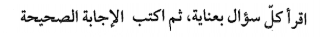 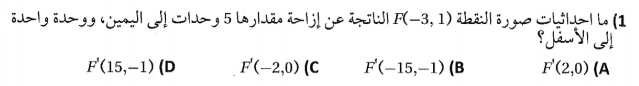 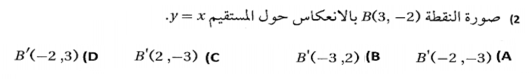 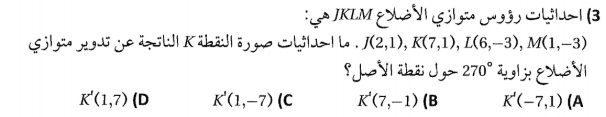 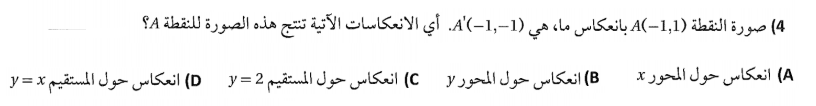 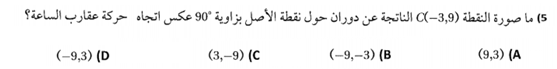 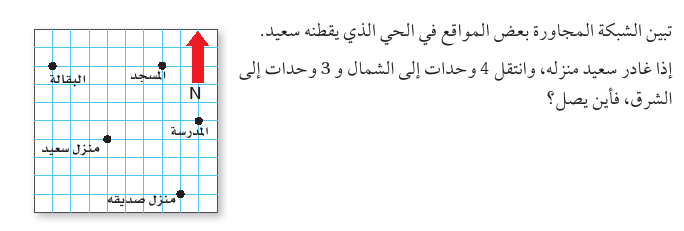 اسم الطالبالرقم الأكاديميالشعبةالدرجة..............................................................................................